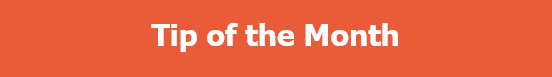 How to Improve Your Photography
Here are some articles to help you with your photography.

44 Tips to Improve Your Photography
20 Photography Tips for Beginners
Digital Photography Tips (from National Geographic)